ATIVIDADE 01Look at the opposites and draw them in your notebooks. (Observe os opostos e desenhe-os em seus cadernos.)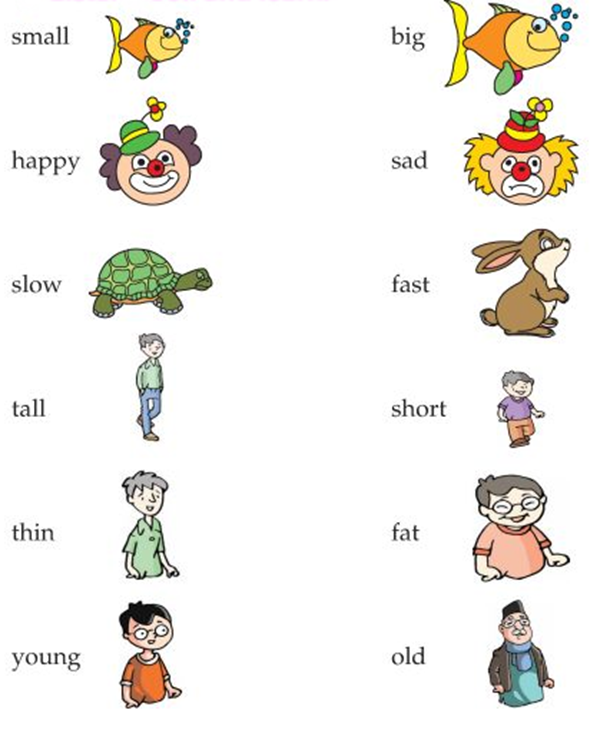 